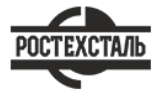 ГОСТ 3093-80Канаты двойной свивки типа ЛК-О конструкции 3х7(1+6), типа ТК конструкции 3х27(3+9+15), типа ТК конструкции 3х37(1+6+12+18). СортаментСтатус: действующийВведен в действие: 1982-01-01Подготовлен предприятием ООО «Ростехсталь» - федеральным поставщиком металлопрокатаСайт www.rostechstal.ru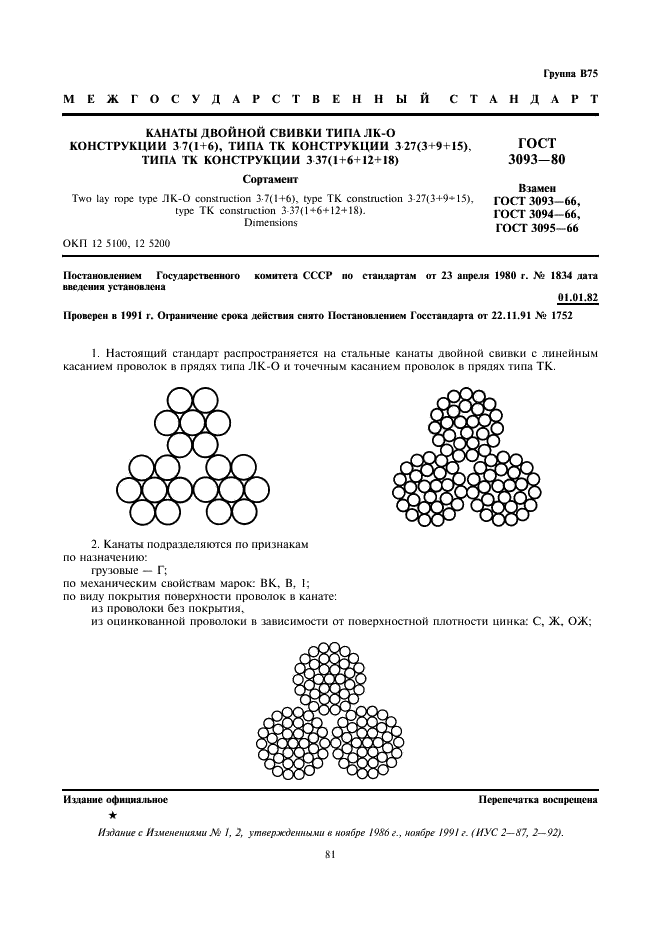 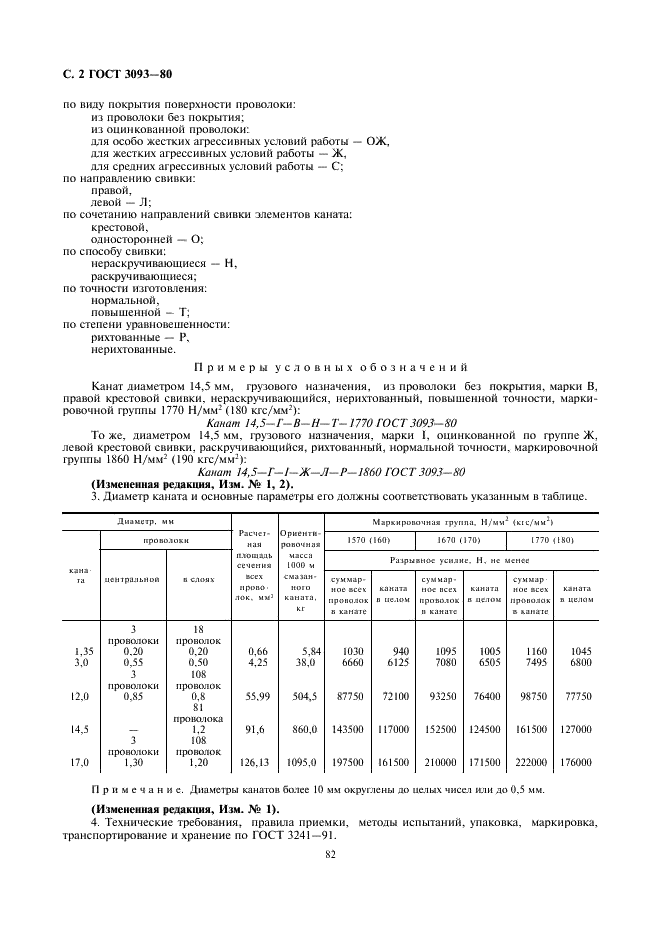 